Curriculum Vitae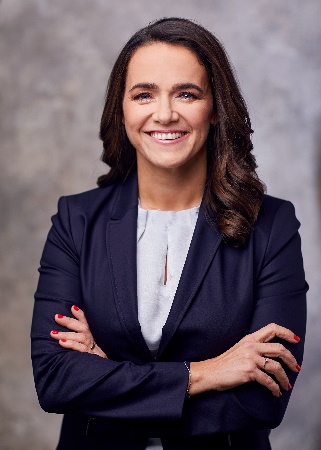 Katalin NovákPresident of HungaryBorn on September 6, 1977 in Szeged. Married to economist István Veres. They raise three children Ádám, Tamás and Kata.Her parents and her brother are doctors.During her university studies she lived in Budapest, andafter graduation she settled down there with her husband.Her birth town has always remained important to her. Career2020 – 2021	Minister for Families 	Co-chair of the Cabinet for Strategic and Family Affairs 2018 – 2022	Member of Parliament (FIDESZ – Hungarian Civic Alliance)
President, Franco-Hungarian Friendship Group, Hungarian National Assembly 2018 – 2020 	Chair of the Cabinet for Demographic and Family Affairs, FIDESZ-KDNP party alliance 2017 – 2021 	Vice-president of FIDESZ – Hungarian Civic Alliance 2017 – 2021	International Secretary of FIDESZ 2014 – 2020	Minister of State for Family and Youth Affairs, Ministry of Human Capacities 2016 – 2017	Minister of State for International Affairs, Ministry of Human Capacities 2013 – 2014	Ministerial Commissioner for Francophone Affairs, Ministry of Foreign Affairs 2012 – 2014	Chief of Staff to the Minister for Human Capacities 2010 – 2012	Advisor to the Minister – Cabinet of the Minister, Ministry of Foreign Affairs 2003 – 2010	Years spent at home raising children 2001 – 2003	Government official in various positions, among them in the field of Hungarian EU-accession, Ministry of Foreign Affairs She is one of the creators of the unique Hungarian family policy idea and model, and has been leading this field within the government for the past two terms; first as Minister of State and later as a Cabinet Minister. During her term in office, the notion of family policy, the actual governmental measures and, consequently, the Hungarian demographic trends have undergone a remarkable transformation.Government expenditure on families has risen from 3,5% in 2010 to 6,2% in 2022. Total Fertility Rate has grown from 1,25 to 1,56 during this decade, which is the highest growth in the EU. Compared to 2010, by 2020 the number of marriages has grown by 89%. The number of abortions has fallen by 40.9% over the last decade; the last time there were fewer terminated pregnancies in a year was 1954. From July 2021, for the first time in Hungarian history, Infant Care Allowance surpasses the previous net salary.She is the editor of the volumes Family Friendly Turn 2010-2018, Family Friendly Decade 2010-2020, and „…What is ours” 50 Writings on the Family. She is the creator of the Stipendium Peregrinum scholarship programme. On her initiative, 2018 was celebrated as the Year of the Family in Hungary. Communication with partner parties of FIDESZ and the formation of a value-based Christian democratic interparty cooperation in Europe and over the world are priorities in her work.Engagement in public life and charity2021 – 2022	Goodwill Ambassador of the Hungarian Reformed Church Aid 2019 – 2022	President of  the Political Network for Values (PNfV)2019 – 2022	Vice-president of the International Women's Democrat Union (IWDU)2018 – 2022	Initiator and founding president of the Women for Hungary Club and the Women for the Hungarian Nation Movement2015 – 2016	Founding member and member of the advisory board of the German – Hungarian Youth Society (Jugendwerk)Mother, wife and working woman. She believes that family and profession may form a harmonious unity in a woman’s life.Studies1999 – 2004 	University of Szeged, Faculty of Law and Political Sciences, 	Université Paris X, Nanterre, legal training on community and French law1996 – 2001 	Budapest University of Economy and Public Administration, Faculty of International
Relations, Degree in Economics (Major: European studies, Minor: environmental management)She has studied in France at the École Nationale d’Administration, as well as the Institut d’Etudes Politique de Paris, and also in the United States.Awards, Prizes 2021	Milotai Nyilas István Award2021	Sir Thomas More Award2020	Commander’s Cross of Valour of the Republic of Poland2019	Chevalier de la Légion d'Honneur (French Legion of Honour)2019	Primus in Agendo (The First to act) professional award of the Ministry of Family of Poland2019  	Popovics Award, Hungarian National Bank2017  	Akócsi Ágnes Award, Association of Hungarian Nurseries2016	“Luchador por la Familia”(“Fighter for Families”) Award, Associació Plataforma per la Família Catalunya She has been given several other national and international awards in acknowledgement of her professional work. Language SkillsFrench:	fluentEnglish:	fluentGerman:	fluentSpanish:	intermediateFaith, personal interestsA reformed Christian.An enthustiastic runner, she has already completed a marathon. She is a good skier, likes to bake, to go to the theatre and to the cinema. She has a passion for board games. A few years ago her family found a new companion in their adopted dog, Pogó.